     ,,Krytykuj przyjaciela w cztery oczy            a chwal przy świadkach”                                                 - Leonardo Da Vinci –,,Zbawiciel Świata” został namalowany przez wszechstronnego artystę Leonarda Da Vinci dla króla Francji Ludwika XII w latach 1506-1513. W 2017 roku dzieło zostało zlicytowane w Nowym Yorku za 450 mln dolarów. Dom aukcyjny Christie’s nie ujawnił tożsamości nowego właściciela który zakupił obraz poprzez licytację telefoniczną. Obraz ten stał się najdroższym obrazem świata.Zainspiruj się obrazem ,, Zbawiciel Świata’’ autorstwa Leonarda Da Vinci i namaluj własnego ,, Zbawiciela Świata”. Pracę możesz wykonać dowolną techniką.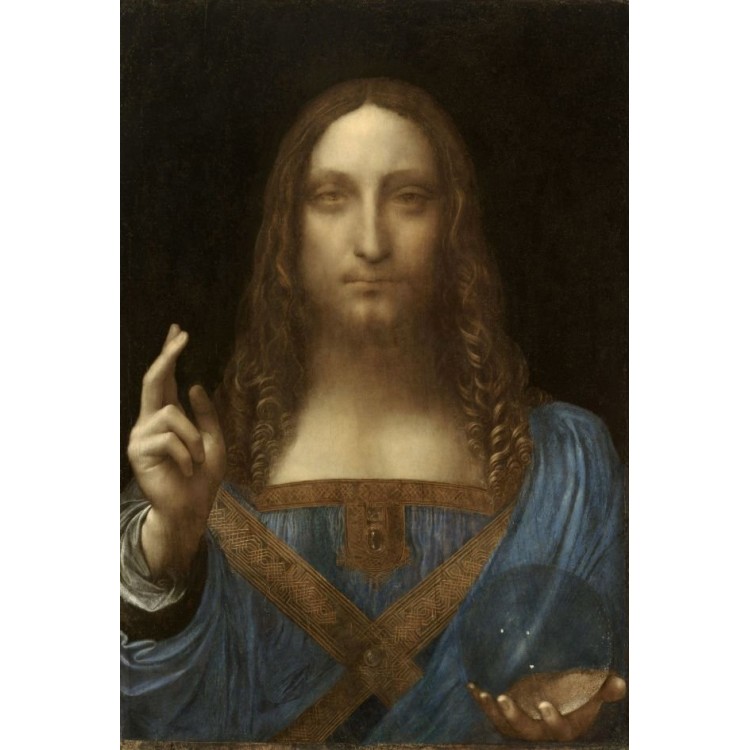 